Publicado en Madrid  el 30/05/2019 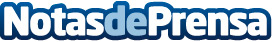 Experience Fighters 2019 trae a Madrid a la élite mundial de creación de experiencias e innovaciónSe espera un 70% más de asistentes que en 2018 - últimas 100 entradas a la ventaDatos de contacto:Axicom671671629Nota de prensa publicada en: https://www.notasdeprensa.es/experience-fighters-2019-trae-a-madrid-a-la Categorias: Juegos Eventos Dispositivos móviles Innovación Tecnológica Actualidad Empresarial http://www.notasdeprensa.es